TENNISLEAGUE 2021 BY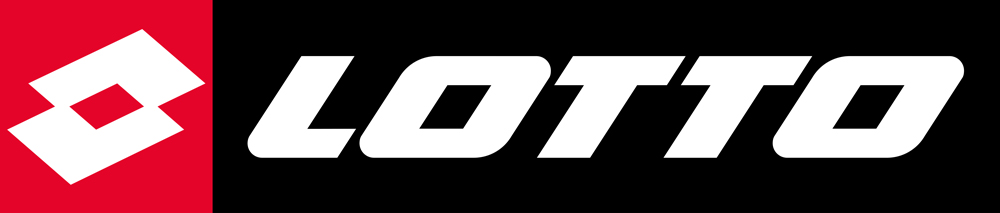 ΈδραMYSTRAS GRAND PALACE REOSRT & SPA (ΣΠΑΡΤΗ)4 ΧΩΜΑΤΙΝΑ ΓΗΠΕΔΑΗμερομηνίες αγώνωνΈναρξη 09/07/2021Λήξη: 11/07/2021Ωράριο αγώνων:ΠΣΚ από 09.00Επιδιαιτητής ΑγώνωνΖαρειφόπουλος ΚώσταςΚατηγορίεςΜΟΝΑ ΔΙΠΛΑ (MΕ CONSOLATION Η ROUND ROBIN)MASTER, MEN BEGINNERS/MEDIUM, MEN ADVANCED, WOMEN ΜΕΙΚΤΑ (MΕ CONSOLATION Η ROUND ROBIN)MASTER, BEGINNERS/MEDIUM, ADVANCEDMaximum συμμετοχή 2 κατηγορίες (προτεραιότητα έχουν όσοι θα μείνουν και τα 2 βράδια στο MYSTRAS GRAND PALACE & SPA. Παρατηρήσεις:H δήλωση της κατηγορίας γίνεται με ευθύνη των αγωνιζομένων. Όλες οι άλλες κατηγορίες είναι για ερασιτέχνες. Τρόπος διεξαγωγής πρωταθλήματοςΜΟΝΑ-ΔΙΠΛΑ2 νικηφόρα sets των 6 games (6-6 tie-break των 7 πόντων) με το σύστημα NO-AD. Σε περίπτωση ισοπαλίας 1-1 set θα διεξάγεται match tie-break των 10 πόντων.Υποχρεώσεις αγωνιζόμενωνΟι αγωνιζόμενοι οφείλουν να προσέρχονται 10 λεπτά πριν τον αγώνα τους στην γραμματεία. Αγωνιζόμενος που δεν θα παρουσιαστεί εντός 15 λεπτών από την προγραμματισμένη ώρα της συνάντησης θα χάνει τον αγώνα.Όσοι δεν δήλωσαν συμμετοχή στην προκαθορισμένη ημερομηνία έχουν το δικαίωμα να γράφονται στην Λίστα Αναπληρωματικών. Έτσι θα έχουν την δυνατότητα να μπουν στο ταμπλό, με σειρά προτεραιότητας, εφόσον κάποιος αγωνιζόμενος δεν παρουσιαστεί στον προγραμματισμένο αγώνα του. Η Λίστα Αναπληρωματικών κλείνει με την έναρξη των αγώνων της κατηγορίας τους.Η πρόληψη της υγείας του κάθε αγωνιζόμενου είναι προσωπική ευθύνη του καθενός.Δηλώσεις συμμετοχήςΤρόποι δήλωσης συμμετοχήςΣτο τηλέφωνο 6936532613.μέσω e-mail στο info@tennisleague.gr μέσω της ιστοσελίδας www.tennisleague.gr και  Διευκρινίσεις:Στη δήλωση συμμετοχής οι αθλητές πρέπει οπωσδήποτε να δηλώνουνΗμερομηνία γέννησηςΚινητό τηλέφωνο επικοινωνίαςE-mail (εφόσον διαθέτουν)Κατηγορίες στις οποίες επιθυμούν να συμμετάσχουν Ημέρα (μία καθημερινή) και ώρες που δεν μπορούν να αγωνισθούν.Η Γραμματεία των αγώνων θα λάβει υπ’ όψιν της τις ιδιαιτερότητες που θα δηλωθούν στον καταρτισμό του προγράμματος, όμως θα τις ικανοποιεί μόνο όταν αυτό είναι εφικτό.Σε περίπτωση μη συμφωνίας των αθλητών στην ώρα του αγώνα τους, θα γίνεται κλήρωση και ο νικητής θα επιλέγει την ημέρα και ώρα.Χρηματική εισφορά215 € το άτομο για συμμετοχή στο τουρνουά και πρωινό σε δίκλινο δωμάτιο στο MYSTRAS GRAND PALACE REOSRT & SPA (ΣΠΑΡΤΗ) για 2 βράδια και πρωινό.Για άτομα που δεν θα παίξουν τένις η τιμή σε δίκλινο είναι 195 ευρώ για 2 βράδια. Η τιμή σε μονόκλινο με τένις είναι 355 ευρώ με πρωινό.Προτεραιότητα για το τουρνουά έχουν όσοι θα διαμείνουν στο ξενοδοχείο σε περίπτωση που θα επιτραπούν έξτρα συμμετέχοντες το κόστος θα είναι:35 ευρώ η πρώτη κατηγορία 15 ευρώ η δεύτερη (όλες οι κατηγορίες με consolation ταμπλό η ROUND ROBIN )     ΔΗΛΩΣΕΙΣ Έως 30 Ιουνίου 2021Κλήρωση ΑγώνωνΗ κλήρωση για τον καθορισμό του προγράμματος των αγώνων θα πραγματοποιηθεί στις 06/07/2021Τελικοί Αγώνες Έπαθλα και Κλήρωση των ΔώρωνΟι τελικοί αγώνες θα διεξαχθούν στις 09/07/2021. Έπαθλα θα απονεμηθούν στους 2 πρώτους νικητές κάθε κατηγορίας. Θα κληρωθούν 2 διανυκτερεύσεις και 2 τυχερούς και 2 ζευγάρια LOTTO παπούτσια.